Table S1: PredicinePLUSTM 180-gene panel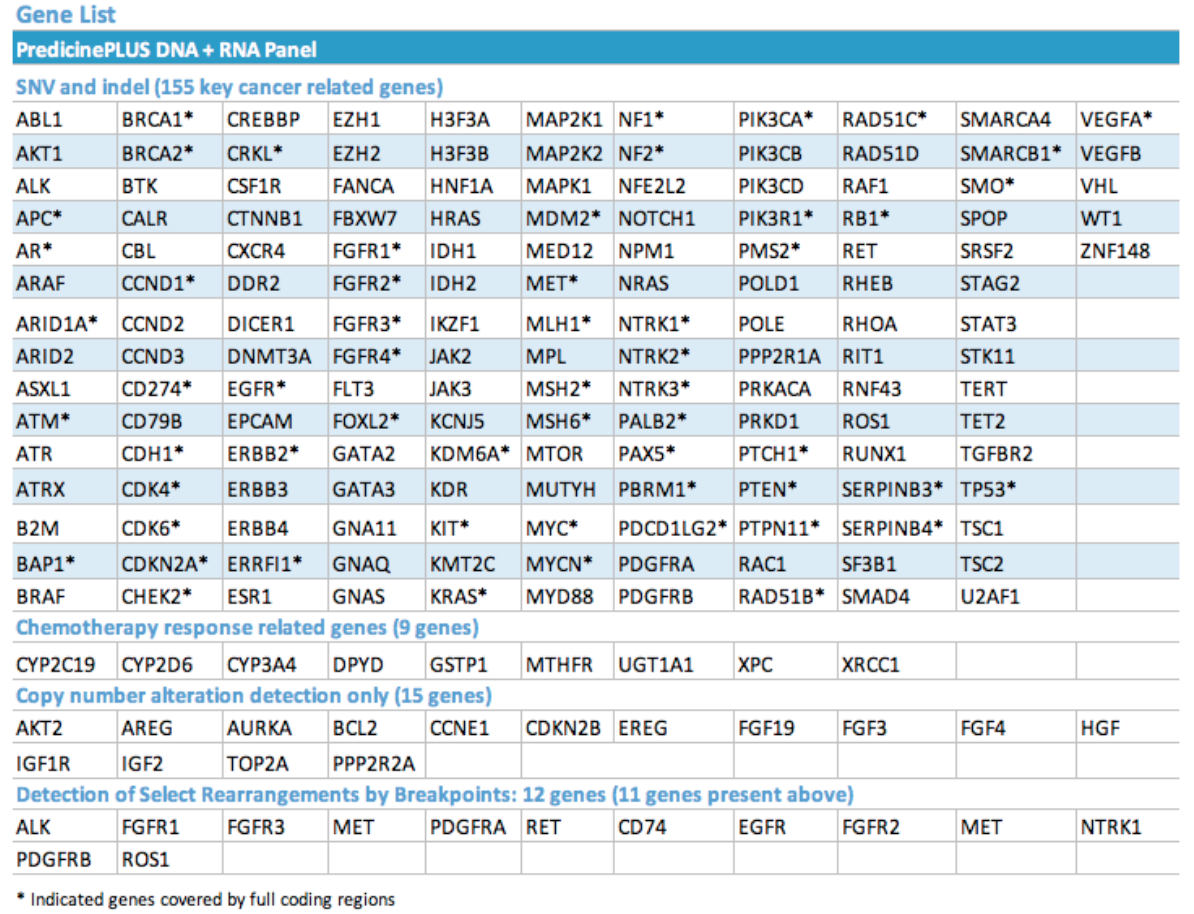 Table S2: Treatment data and sites of diseaseLN: lymph node; CNS: central nervous systemTable S3: Characteristics of Guardant360 validation cohortFigure S1: Mutant allele frequency of 100 most common variants in the cohort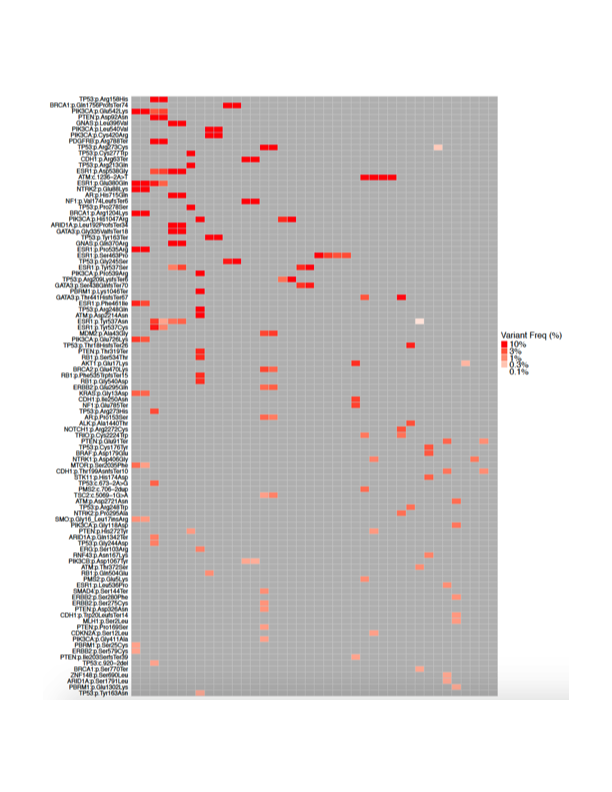 Figure S2: Case vignette demonstrating the potential clinical utility of serial liquid biopsy assessmentAssociation of a novel circulating tumor DNA next-generating sequencing platform with circulating tumor cells (CTCs) and CTC clusters in metastatic breast cancer Andrew A. Davis1, Qiang Zhang1, Lorenzo Gerratana1,2, Ami N. Shah1, Youbin Zhan1, Wenan Qiang1, Brian S. Finkelman1,3, Lisa Flaum1, Amir Behdad1,3, William J. Gradishar1, Leonidas C. Platanias1, Massimo Cristofanilli11Robert H. Lurie Comprehensive Cancer Center, Feinberg School of Medicine, Northwestern University, Chicago IL;2Department of Medicine, University of Udine, Udine, UD, Italy3Department of Pathology, Northwestern University, Chicago, ILPatientPrior Therapy in Metastatic Setting Number of Prior TherapiesSites(s) of Disease1capecitabine, docetaxel/carboplatin/trastuzumab/pertuzumab2liver, lung, bone2palbociclib/letrozole, vinorelbine/capecitabine2liver, bone, LN, soft/soft tissue3palbociclib/fulvestrant, durvalumab/tremelimumab (clinical trial), ixempra/capecitabine3liver, bone, LN4cisplatin/radiation (clinical trial)1bone5none0skin/soft tissue6fulvestrant, fulvestrant/palbociclib, letrozole, capecitabine4bone, serosa7carboplatin/paclitaxel, palbociclib/letrozole, liposomal doxorubicin3lung, LN8carboplatin/abraxane, pembrolizumab/capecitabine (clinical trial)2bone, LN, lung9anastrozole1bone, LN10palbociclib/letrozole1liver, lung, bone11tamoxifen, capecitabine, fulvestrant/everolimus, 5-FU/epirubicin/cyclophosphamide, carboplatin/gemcitabine, abraxane/everolimus/trastuzumab/pertuzumab, eribulin/trastuzumab/pertuzumab7liver, lung, bone12carboplatin/gemcitabine1bone, LN, serosa13tamoxifen, palbociclib/letrozole2lung, bone, serosa14none0liver, bone, LN15exemestane, docetaxel, everolimus, capecitabine, epirubicin/ixabepilone5bone, lung, CNS16none0bone17carboplatin/gemcitabine, paclitaxel, capectabine, doxorubicin, eribulin5lung, LN, skin/soft tissue18vinorelbine, anastrozole, fulvestrant/palbociclib, everolimus/exemestane4bone, LN, serosa, CNS19docetaxel/trastuzumab/pertuzumab, T-DM12liver, skin/soft tissue, serosa20adriamycin/cyclophosphamide, carboplatin/paclitaxel, eribulin3liver, bone, LN, skin/soft tissue21anastrozole, fulvestrant, trastuzumab/capecitabine3liver, bone22carboplatin/paclitaxel, exemestane, letrozole/palbociclib, capecitabine4liver, bone, LN, serosaCohortCohortNumber of patients84PathologyPathology    IDC    IDC70 (83.3%)    ILC    ILC7 (8.3%)    Unknown    Unknown7 (8.3%)SubtypeSubtypeLuminal36 (42.9%)HER2+21 (25.0%)TNBC27 (32.1%)Clinical SubtypeClinical SubtypeIBC 43 (51.2%)Non-IBC41 (48.8%)Sites of DiseaseSites of DiseaseBone39 (46.4%)Visceral43 (51.2%)CTC ClustersCTC ClustersYes9 (10.7%)No75 (89.3%)